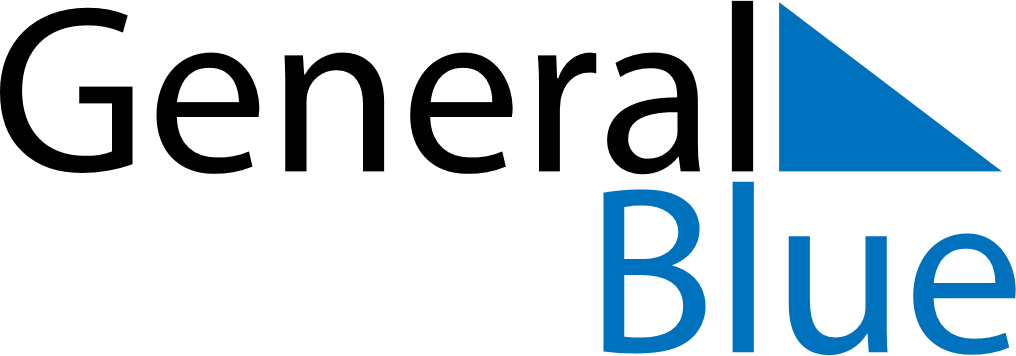 December 2024December 2024December 2024December 2024December 2024December 2024‘Ali al Gharbi, Maysan, Iraq‘Ali al Gharbi, Maysan, Iraq‘Ali al Gharbi, Maysan, Iraq‘Ali al Gharbi, Maysan, Iraq‘Ali al Gharbi, Maysan, Iraq‘Ali al Gharbi, Maysan, IraqSunday Monday Tuesday Wednesday Thursday Friday Saturday 1 2 3 4 5 6 7 Sunrise: 6:36 AM Sunset: 4:47 PM Daylight: 10 hours and 10 minutes. Sunrise: 6:37 AM Sunset: 4:47 PM Daylight: 10 hours and 9 minutes. Sunrise: 6:38 AM Sunset: 4:47 PM Daylight: 10 hours and 8 minutes. Sunrise: 6:39 AM Sunset: 4:47 PM Daylight: 10 hours and 8 minutes. Sunrise: 6:40 AM Sunset: 4:47 PM Daylight: 10 hours and 7 minutes. Sunrise: 6:41 AM Sunset: 4:47 PM Daylight: 10 hours and 6 minutes. Sunrise: 6:41 AM Sunset: 4:47 PM Daylight: 10 hours and 5 minutes. 8 9 10 11 12 13 14 Sunrise: 6:42 AM Sunset: 4:47 PM Daylight: 10 hours and 5 minutes. Sunrise: 6:43 AM Sunset: 4:47 PM Daylight: 10 hours and 4 minutes. Sunrise: 6:44 AM Sunset: 4:48 PM Daylight: 10 hours and 3 minutes. Sunrise: 6:44 AM Sunset: 4:48 PM Daylight: 10 hours and 3 minutes. Sunrise: 6:45 AM Sunset: 4:48 PM Daylight: 10 hours and 2 minutes. Sunrise: 6:46 AM Sunset: 4:48 PM Daylight: 10 hours and 2 minutes. Sunrise: 6:46 AM Sunset: 4:48 PM Daylight: 10 hours and 2 minutes. 15 16 17 18 19 20 21 Sunrise: 6:47 AM Sunset: 4:49 PM Daylight: 10 hours and 1 minute. Sunrise: 6:48 AM Sunset: 4:49 PM Daylight: 10 hours and 1 minute. Sunrise: 6:48 AM Sunset: 4:50 PM Daylight: 10 hours and 1 minute. Sunrise: 6:49 AM Sunset: 4:50 PM Daylight: 10 hours and 1 minute. Sunrise: 6:49 AM Sunset: 4:50 PM Daylight: 10 hours and 0 minutes. Sunrise: 6:50 AM Sunset: 4:51 PM Daylight: 10 hours and 0 minutes. Sunrise: 6:50 AM Sunset: 4:51 PM Daylight: 10 hours and 0 minutes. 22 23 24 25 26 27 28 Sunrise: 6:51 AM Sunset: 4:52 PM Daylight: 10 hours and 0 minutes. Sunrise: 6:51 AM Sunset: 4:52 PM Daylight: 10 hours and 0 minutes. Sunrise: 6:52 AM Sunset: 4:53 PM Daylight: 10 hours and 1 minute. Sunrise: 6:52 AM Sunset: 4:53 PM Daylight: 10 hours and 1 minute. Sunrise: 6:53 AM Sunset: 4:54 PM Daylight: 10 hours and 1 minute. Sunrise: 6:53 AM Sunset: 4:55 PM Daylight: 10 hours and 1 minute. Sunrise: 6:53 AM Sunset: 4:55 PM Daylight: 10 hours and 1 minute. 29 30 31 Sunrise: 6:54 AM Sunset: 4:56 PM Daylight: 10 hours and 2 minutes. Sunrise: 6:54 AM Sunset: 4:57 PM Daylight: 10 hours and 2 minutes. Sunrise: 6:54 AM Sunset: 4:57 PM Daylight: 10 hours and 3 minutes. 